26.1.2015. Fotografije s prijema kod gradonačelnika Brage, Ricarda Ria koji je ponosno stavio hrvatski šal oko vrata...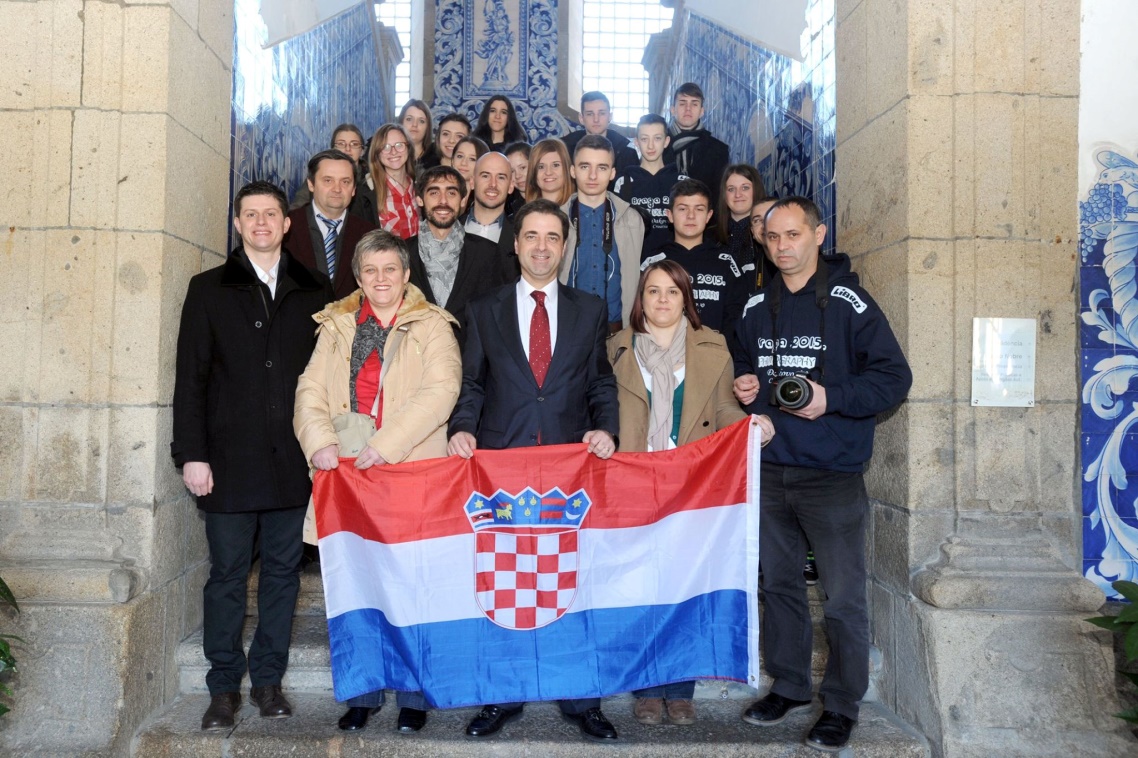 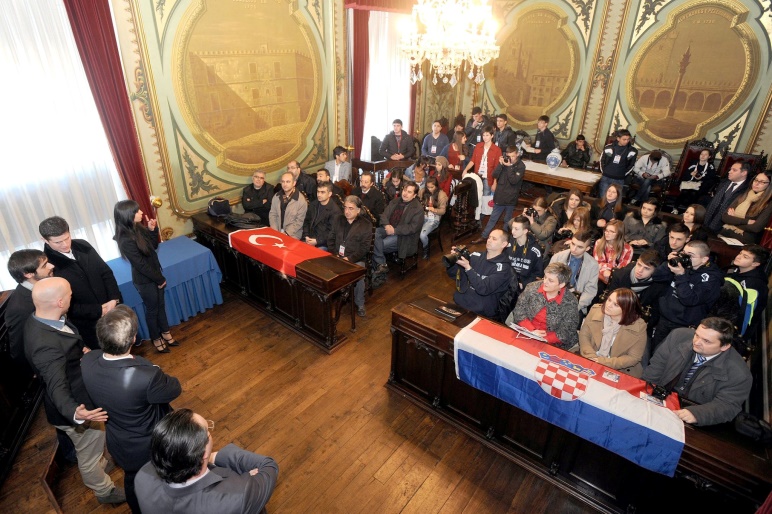 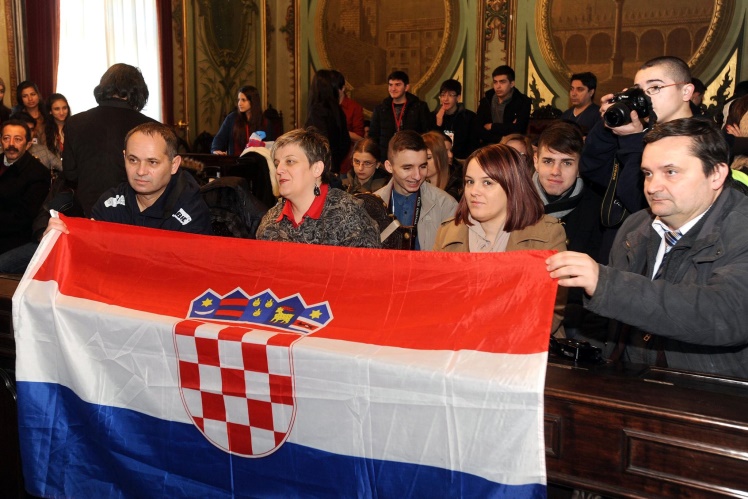 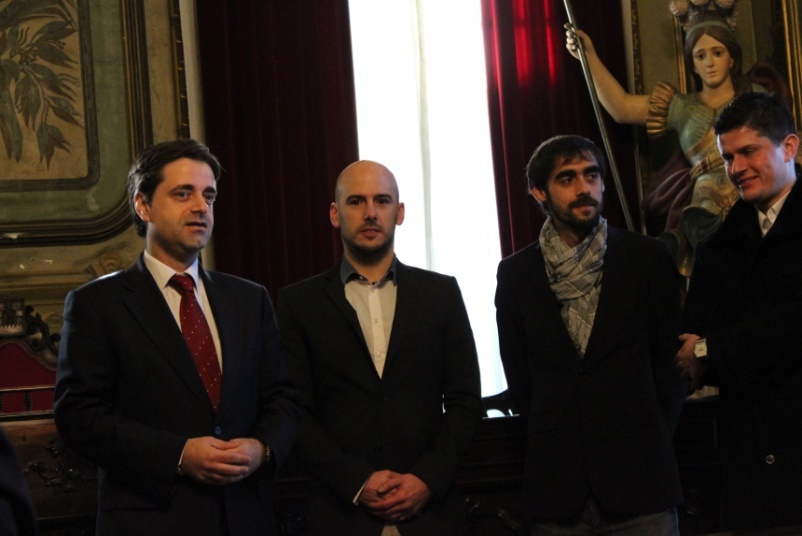 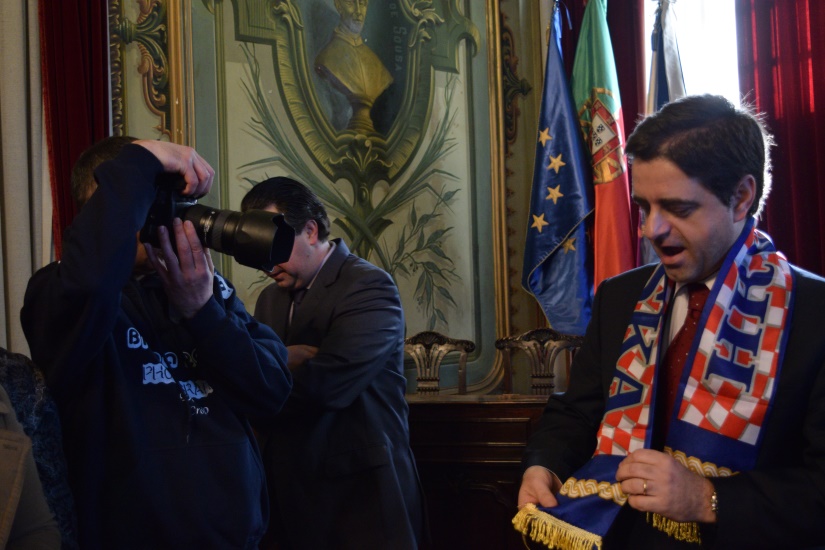 